Drogie dzieci, oto kolejne z ćwiczeń z gimnastki buzi i języka, wierzę, że dacie radę i wykonacie je razem z rodzicami. Powodzenia !Mój mail do kontaktu: j.zolopa@onet.euPani AsiaĆwiczenia artykulacyjne – kuchenna logopedia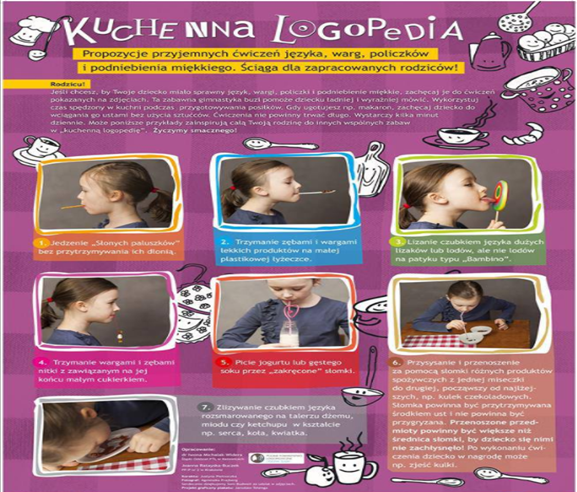 Ćwiczenia oddechowe – gra planszowaGra planszowa z ćwiczenia oddechowymi. Potrzebujemy kostki, pionków (mogą to być figurki zabawek), baniek mydlanych, balonika, piórka, chustę, słomkę). 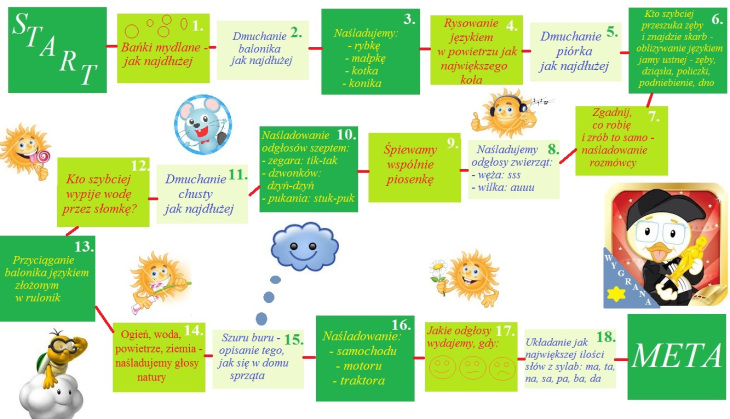 Pokonaj labirynt i jeśli napotkasz na dany kolor to wymyśl wyraz na odpowiednią głoskę 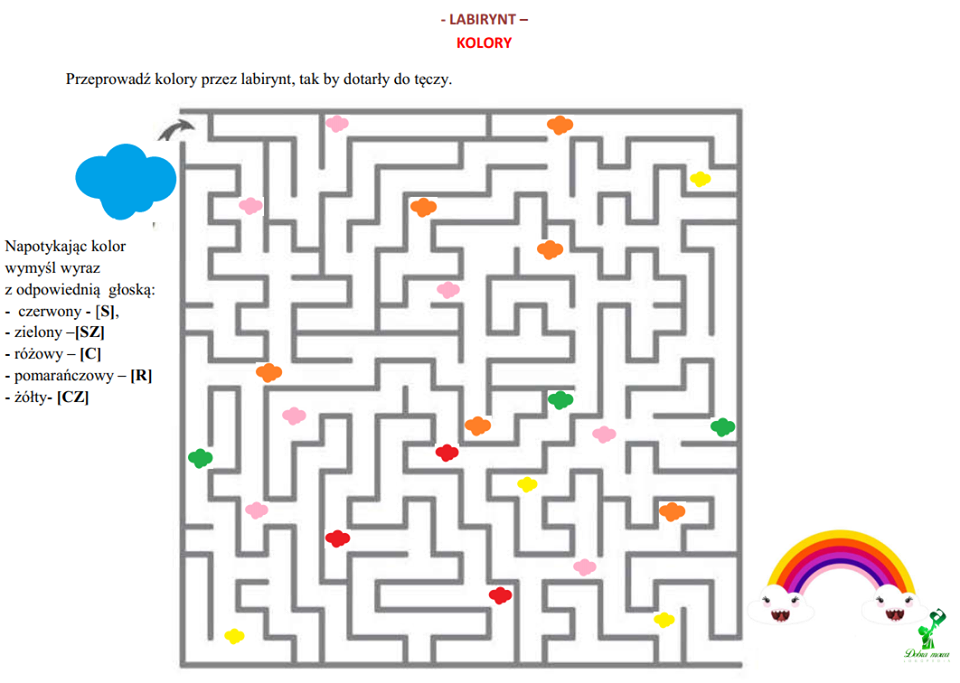 Głoska [ż]Wytnij i sklej żabkę powtarzając sylaby zapisane na jej częściach.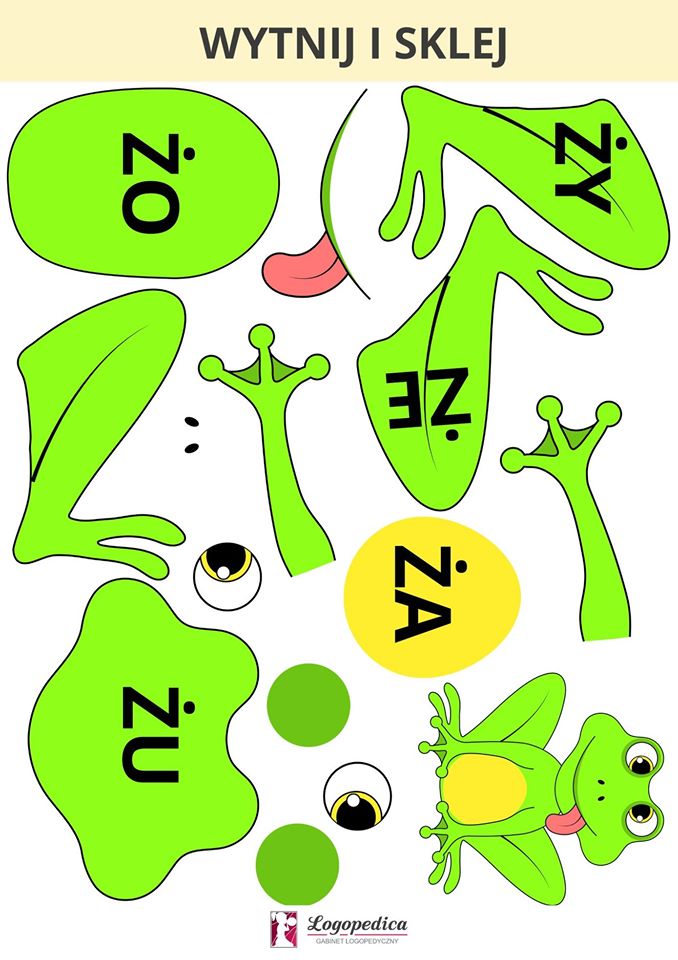 